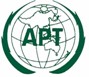 APT Wireless Group Work PlanUpdated atThe 32nd Meeting of APT Wireless Group4 - 8 March 2024, Pattaya, ThailandContents1.	AWG STRUCTURE:AWG consists of Plenary and four Working Groups (WGs). The Sub-Working Groups (SWGs) and Task Groups (TGs) are formed under the WGs. The revised structure of AWG was approved at AWG-28 (held virtually from 6 to 14 September 2021) and effective from AWG-29 (held virtually from 21 to 29 March 2022). Later, at AWG-30 (held in Bangkok, Thailand from 5 to 9 September 2022), SWG-SAT has been elevated from TG-SAT and new TG-WAS/RLAN has been formed.2. TERMS OF REFERENCE OF THE AWG WORKING GROUPS3. TERMS OF REFERENCE OF AFIS AD-HOC GROUP4.	TERMS OF REFERENCE OF THE SUB-WORKING GROUPS AND TASK GROUPSSub-Working Groups of Working Group on HarmonizationSub-Working Groups and Task Groups of Working Group on IMTTask Groups of Working Group on TerrestrialSub-Working Group and Task Group of Working Group on Space, Aeronautical and Maritime5. FOCUS OF AWG WORKSFocus of AWG Works will respond to advances in wireless technology or spectrum management, to changes in radio usage or operation and to the interests of majority of APT members. AWG will focus on addressing these issues through specific work items (with associated micro-work plan) assigned to SWGs/TGs. Focus of AWG Works should meet these various aspects:Policies and regulatory aspects for wireless telecommunication technologiesThe development of AWG studies or activities on the utilization of new and emerging technologies has perspective on policies and regulatory aspects as well as the deployment in bringing the cost-effective telecommunications on less developed areas to help the APT member countries distributing evenly the development of their national networks.Technical and operational aspects for emerging technologiesAWG has concern on studies related to technical matters for emerging technologies such as spectrum arrangement and harmonization as well as its operational and implementation including, but not limited to, HAPS, HTS, and 5G.Migration method from current existing wireless telecommunication networks to the future networksAWG focuses on the assistance and support to APT members to be able to implement new technologies seamlessly in order to achieve excellent connectivity.Expansion of digital access with strong,  resilient, and inclusive infrastructure of telecommunications in APT countriesAWG focuses on the digital evenly distributed to expand access for the people to the digital services by strengthening activities on (i) the digital connectivity and (ii) resilient and inclusive infrastructure of telecommunications in APT member countries, to decrease the digital gap in developing countries.Strengthening technology development, cooperation and assistance on the technology standard aspect among APT membersAWG focuses on more collaborations in development, cooperation, and assistance on the 5G and 6G technologies, involving developed and developing member countries, to enhance the digital innovation and creativity, and also technology standards activities among APT members.Building institutional capacity via partnerships and collaboration with other international organizations and related stakeholdersAWG focuses on the prioritization of building institutional capacity in facilitating partnerships and collaboration with other international organizations, including industries and academic institutions to leverage the opportunities, benefits, and address the challenge resulting from increased wireless connectivity among the experts on the APT member countries.6. LIST OF THE OFFICE BEARERSWorking Group on Harmonization (WG-HAR)Working Group on IMT (WG-IMT)Working Group on Terrestrial (WG-TER)Working Group on Space, Aeronautical and Maritime (WG-SAM)AFIS Ad-Hoc GroupAWG appointed Dr. Kohei Satoh, National Institute of Information and Communications Technology, Japan (Email: kohei.satoh@nict.go.jp) as the Honorary Chair of AWG7.	MICRO WORK PLAN7.1	Working Group on Harmonization (WG-HAR)7.1.1	Sub-Working Group on Spectrum Arrangements and Harmonization (SWG-SA&H)7.1.1.1	PMSE frequency usage in the 470-806 MHz band in Asia Pacific region7.1.2		Sub-Working Group on Spectrum Monitoring (SWG-SM)7.1.2.1		Recent case studies on typical radio interference, their causes and solutions7.1.2.2	Technical guideline for monitoring and locating RBS devices7.2		Working Group on IMT (WG-IMT)7.2.1		Sub-Working Group on IMT Spectrum (SWG-IMT SPEC)7.2.1.1		Methodology and pricing of IMT spectrum in Asia Pacific countries7.2.2		Sub-Working Group on IMT Technologies (SWG-IMT-TECH)7.2.2.1	Studies on deployment approaches and solutions for IMT-2020/5G use case7.2.2.2	Survey on current status of voluntary testing and certification requirements of mobile devices in mobile network operators7.2.2.3	Studies on technical and regulatory aspects of RAN/spectrum sharing in IMT among Mobile Network Operators in Asia Pacific region7.2.2.4	Revision of APT Report on Information of Mobile Operator’s Frequencies, Technologies and License Durations in Asia Pacific Countries7.2.2.5	AWG workshop towards 6G/IMT-2030 during AWG meetings7.2.3		Task Group on Public Protection and Disaster Relief (TG-PPDR)7.2.3.1	Revision of APT Report on Implementation of Public Safety LTE (PS-LTE) mobile broadband capability in Asia Pacific region7.2.4		Task Group on High Altitude Platform Station (TG-HAPS)7.2.4.1	HAPS industry and ecosystem for broadband connectivity7.3	Working Group on Terrestrial (WG-TER)7.3.1	Task Group on Fixed Wireless and Ground-Based Radar Systems (TG-FWS/GBRS)7.3.1.1		Terahertz fixed wireless systems operating in the frequency above 450 GHz7.3.1.2	Dual-polarized solid-state rainfall radar operating in the frequency band 9-10 GHz (X-band) necessary for use in optimal dam and river management systems7.3.2		Task Group on Intelligent Transportation Systems (TG-ITS)7.3.2.1		Millimeter wave radar/sensor technologies for ITS in Asia-Pacific region countries7.3.2.2	Usage of cooperative Vehicle-Infrastructure ITS systems7.3.3	Task Group on Wireless Power Transmission (TG-WPT)7.3.3.1	Radio frequency beam WPT7.3.3.2	Study of 300 – 400 kHz, 1610 – 1950 kHz and 1950 – 2150 kHz frequency ranges for mobile and portable non-beam WPT devices7.3.3.3	WPT for moving machines7.3.4		Task Group on Railway Radiocommunications (TG-RR)7.3.4.1	Railway radiocommunication applications using 5G technology and beyond in some APT Countries7.3.4.2		Railway radiocommunication applications using satellite technology in some APT countries7.3.5		Task Group on Wireless Access Systems including Radio Local Access Networks (TG WAS/RLAN)7.3.5.1		WAS/RLAN Technology, Use Cases, Spectrum Demand and Regulatory DevelopmentNote: Also see for reference ECC Decision ( 20 ) 01 On the harmonised use of the frequency band 5945-6425 MHz for Wireless Access Systems including Radio Local Area Networks (WAS/RLAN) and https://docs.fcc.gov/public/attachments/FCC-20-51A1.pdf7.4 		Working Group on Working Group on Space, Aeronautical and Maritime (WG-SAM)7.4.1		Sub-Working Group on Satellite Systems (SWG-SAT)7.4.1.1	Multi connectivity for multilayered network access using terrestrial and non-terrestrial systems7.4.1.2	Operational information of a Non-GSO FSS earth station terminal on vesselsand aircraft operated under FSS operating in the frequency bands 10.7-12.75GHz (space-to-earth) and 14-14.5 GHz (earth-to-space)7.4.1.3	Current status of the technology for the delivery of 3GPP 5G NTN and the satellite component of IMT-2020 applications by the mobile satellite service7.4.1.4	Revision of APT Report on Usage of the frequency band 13.75-14 GHz in the Asia Pacific region7.4.2	Task Group on Aeronautical and Maritime (TG-A&M)7.4.2.1	Study for air-to-ground communication system based on IMT technologies in the APT Region8. SUMMARY OF WORK PLAN STATUSSlTopicPage1AWG Structure32Terms of Reference of the AWG Working Groups43Terms of Reference of AFIS Ad-Hoc Group54Terms of Reference of the Sub-Working Groups and Task Groups65Focus of AWG Works116List of the Office Bearers127Micro Work Plan148Summary of Work Plan Status40Working Group on Harmonization(WG-HAR)Working Group on IMT (WG-IMT)Working Group on Terrestrial (WG-TER)Working Group on Space, Aeronautical and Maritime  (WG-SAM)Sub-Working Group on Spectrum Arrangement and Harmonization(SWG-SA&H)Sub-Working Group onIMT Spectrum(SWG-IMT SPEC)Task Group on Fixed Wireless and Ground-Based Radar Systems(TG-FWS/GBRS)Sub-Working Group on Satellite Systems(SWG-SAT)Sub-Working Group on Sharing Studies(SWG-SS)Sub-Working Group onIMT Technologies(SWG-IMT TECH)Task Group on Intelligent Transportation Systems(TG-ITS)Task Group on Aeronautical and Maritime(TG-A&M)Sub-Working Group on Spectrum Monitoring(SWG-SM)Task Group on Public Protection and Disaster Relief(TG-PPDR)Task Group on Wireless Power Transmission(TG-WPT)Task Group on High Altitude Platform Station(TG-HAPS)Task Group on Railway Radiocommunications(TG-RR)Task Group on Wireless Access Systems including Radio Local Access Networks (TG-WAS/RLAN)AFIS Ad-Hoc GroupWG-HARTo develop AWG output documents on spectrum harmonization and spectrum arrangements for services/applications in the region.To develop AWG output documents, which are specified in the AWG Document Approval Procedure, for the following objectives:To develop optimum sharing methodologies, conduct coexistence and compatibility studies between two or more radiocommunication services and systems to ensure compatibility.To study the impact of interference to radiocommunication services from other sources.To coordinate efforts to eliminate harmful interference between concerned countries, as appropriate.To share information on spectrum monitoring and analysis methods with spectrum monitoring systems.To review and revise, as appropriate, any existing texts under the purview of the group, which may have been included in APT Recommendations and Reports already developed in AWG.WG-IMTTo develop AWG output documents on spectrum including spectrum utilization and/or channel arrangements for IMT.To develop AWG output documents, which are specified in AWG Document Approval Procedure, for the following objectives:To share information on spectrum usage and emerging wireless technologies for IMT. To encourage industry research and development for IMT.To perform studies on technical and operational matters for IMT. To conduct the studies on services and applications. To conduct technical consultation by developing APT deliverables for IMT based upon the requests of APT Members to meet the needs of the developing countries.To review and revise, as appropriate, any existing texts under the purview of the group for IMT, which may have been included in APT Recommendations and Reports already developed in AWG.WG-TERTo develop AWG output documents on spectrum including spectrum utilization and/or channel arrangements for Terrestrial services/applications;To develop AWG output documents, which are specified in AWG Document Approval Procedure, for the following objectives:To share information on spectrum usage and emerging wireless technologies for Terrestrial services/applications;To encourage industry research and development for Terrestrial services/applications;To perform studies on technical and operational matters for Terrestrial services/applications.To conduct the studies on services and applications To conduct technical consultation by developing APT deliverables for Terrestrial services/applications based upon the requests of APT Members to meet the needs of the developing countries;To review and revise, as appropriate, any existing texts under the purview of the group for Terrestrial services/applications, which may have been included in APT Recommendations or Reports already developed in AWG..WG-SAMTo develop AWG output documents on spectrum including spectrum utilization and/or channel arrangements for Space, Aeronautical. and Maritime systems and/or services.To develop AWG output documents, which are specified in AWG Document Approval Procedure, for the following objectives:To share information on spectrum usage and emerging wireless technologies for Space, Aeronautical, and Maritime systems. To encourage industry research and development for Space, Aeronautical, and Maritime systems.To perform studies on technical and operational matters for Space, Aeronautical, and Maritime systems.To conduct the studies on services and applications. To conduct technical consultation by developing APT deliverables for Space, Aeronautical, and Maritime systems based upon the requests of APT Members to meet the needs of the developing countries.To review and revise, as appropriate, any existing texts under the purview of the group for Space, Aeronautical, and Maritime services and systems, which may have been included in APT Recommendations or Reports already developed in AWG.AFIS Ad-HocGroupTo discuss on the efficient measure to maintain and update AFIS regularly with assistance of APT Secretariat.To develop recommendations for AWG Plenary in order to facilitate AFIS. To identify the necessity of improving AFIS and suggest feasible methods. To work with APT Secretariat in order to gather the information from the Members to update AFIS between AWG meetings and report the progress to AWG Plenary.SWG-SA&HTo develop and recommend harmonized approaches for the introduction of new technologies, services and applications in spectrum becoming available for new applications, including preferred frequency band and associated technical characteristic.  To develop  AWG output documents on spectrum harmonization including spectrum arrangements for services/applications in the region.To review and revise, as appropriate, any existing texts on spectrum or spectrum arrangement which may have been included in APT Recommendations or Reports already developed in AWG.SWG-SSTo develop AWG output documents, which are specified in the AWG Document Approval Procedure, for the following objectives:To develop optimum sharing methodologies, conduct coexistence and compatibility studies between two or more radiocommunication services and systems to ensure compatibility.To study the impact of interference to radiocommunication services from other sources.To coordinate efforts to eliminate harmful interference between concerned countries, as appropriate.To review and revise, as appropriate, any existing texts on sharing and compatibility matters which may be included in APT Recommendations or Reports already developed in AWG.SWG-SMTo develop AWG output documents, which are specified in the AWG Document Approval Procedure, for the following objectives:To share information on spectrum monitoring and analysis methods with spectrum monitoring systems and to set up programs such as frequency occupancy measurement. To share members’ case studies on harmful interference and its elimination.To promote the introduction and implementation of new technologies and applications which could be used in spectrum monitoring activities in the Asia-Pacific region.To exchange views and develop the methods for cooperation on preventing interference between neighboring countries.To share information and good practices on the planning, operational, management and maintenance method of monitoring stations and other facilities and to develop related AWG documents.To review and revise, as appropriate, any existing texts on spectrum monitoring which may have been included in APT Recommendations or Reports already developed in AWG.SWG-IMTSPECTo develop AWG output documents on spectrum including spectrum utilization and/or channel arrangements for IMT.To develop AWG output documents, which are specified in AWG Document Approval Procedure, for the following objectives:To share information on spectrum usage for IMT.To encourage industry research and development for IMT.To review and revise, as appropriate, any existing texts on spectrum aspects for IMT, which may have been included in APT Recommendations or Reports already developed in AWG.SWG-IMTTECHTo develop AWG output documents, which are specified in AWG Document Approval Procedure, for the following objectives:To share information on emerging wireless technologies for IMT.To encourage industry research and development for IMT.To perform studies of technical and operational matters for IMT.To review and revise, as appropriate, any existing texts on technology aspects for IMT, which may have been included in APT Recommendations or Reports already developed in AWG.TG-PPDRTo develop AWG output documents on spectrum including spectrum utilization and/or channel arrangements for PPDR.To develop AWG output documents, which are specified in AWG Document Approval Procedure, for the following objectives:To share information on current status of spectrum usage and deployment scenarios in Asia-Pacific region and emerging technologies for PPDR.To perform studies of technical and operational matters for PPDR.To review and revise, as appropriate, any existing texts for PPDR, which may have been included in APT Recommendations or Reports already developed in AWG.TG-HAPSTo develop AWG output documents on spectrum including spectrum utilization and/or channel arrangements for HAPS.To develop AWG output documents, which are specified in AWG Document Approval Procedure, for the following objectives:To share information on current status of spectrum usage and national regulatory experiences in Asia-Pacific region and emerging technologies for HAPS.To study the operational scenarios and deployment of HAPS in Asia-Pacific region.To study market and user requirements of HAPS.To review and revise, as appropriate, any existing texts for HAPS systems, which may be included in APT Recommendations or Reports already developed in AWG.TG-FWS/GBRSTo develop AWG output documents on spectrum including spectrum utilization and/or channel arrangements for fixed wireless and ground-based radar systems;To develop AWG output documents, which are specified in AWG Document Approval Procedure, for the following objectives:To share information on spectrum planning/usage, licensing conditions, usages/applications and emerging technologies for fixed wireless and ground-based radar systems;To encourage industry research and development for fixed wireless and ground-based radar systems;To perform studies of technical and operational matters for fixed wireless and ground-based radar systems.To review and revise, as appropriate, any existing texts for fixed wireless and ground-based radar systems, which may be included in APT Recommendations or Reports already developed in AWG.    TG-ITSTo develop AWG output documents on spectrum including spectrum utilization and/or channel arrangements for ITS;To develop AWG output documents, which are specified in AWG Document Approval Procedure, for the following objectives:To share information on current status of regulation, frequency use, introduction and development of ITS radio system;To collect information relevant to possible regional harmonization of ITS radiocommunications spectrum, taking into account the trends and studies towards spectrum harmonization, applications and standards developments;To study useful ITS applications and standardization in the Asia-Pacific region.To review and revise, as appropriate, any existing texts for ITS, which may be included in APT Recommendations or Reports already developed in AWG.TG-WPTTo develop AWG output documents on spectrum including spectrum utilization and/or channel arrangements for WPT;To develop AWG output documents, which are specified in AWG Document Approval Procedure, for the following objectives:To share information on spectrum usage and emerging technologies for WPT;To encourage industry research and development for WPT;To perform studies of technical and operational matters for WPT.To review and revise, as appropriate, any existing texts for WPT, which may be included in APT Recommendations or Reports already developed in AWG.TG-RRTo develop AWG output documents on spectrum including spectrum utilization and/or channel arrangements for railway radiocommunications;To develop AWG output documents, which are specified in AWG Document Approval Procedure, for the following objectives:To share information on current status of spectrum usage and national regulatory experiences in Asia-Pacific region and emerging technologies for railway radiocommunications;To collect information on various potential services and applications, and success factors to deliver services and applications for railway radiocommunication systems;To perform studies of technical and operational matters for railway radiocommunications;To study the system description, architecture, functionality and service requirements of railway radiocommunication systems;To study the operational scenarios and deployment of railway radiocommunication systems.To review and revise, as appropriate, any existing texts for railway radiocommunications, which may be included in APT Recommendations or Reports already developed in AWG.TG-WAS/RLANTo develop AWG output documents on spectrum utilization and/or channel arrangements for WAS/RLAN;To develop various AWG output documents, which are specified in AWG Document Approval Procedure, for the following objectives:to share information on status of spectrum usage, technical conditions, and national regulatory experiences in Asia-Pacific region for current and emerging WAS/RLAN technologies;to perform studies of technical and operational scenarios (including system description, deployment, service requirements, and regulatory provisions etc.) of current and emerging WAS/RLAN technologies;to share information on spectrum sharing between WAS/RLAN technologies.To review and revise, as appropriate, any existing texts on WAS/RLAN, which may be included in APT Recommendations or Reports already developed in AWG.SWG-SATTo develop AWG output documents on spectrum including spectrum utilization and/or channel arrangements for satellite systems.To develop AWG output documents, which are specified in AWG Document Approval Procedure, for the following objectives:To assist the requirements of the APT membership in putting into practice satellite systems in a national context.To share information on satellite applications in the Asia Pacific Region, such as satellite communication systems, satellite devices, key components, interfaces, interconnection and intercommunication, licensing, Ka-band applications and deployment, satellite broadband applications, new applications of mobile satellite and disaster relief applications.To study review future wireless communication technologies for satellite and related systems.To review and revise, as appropriate, any existing texts for Space services and systems, which may have been included in APT Recommendations or Reports already developed in AWG.TG-A&MTo develop AWG output documents on spectrum including spectrum utilization and/or channel arrangements for aeronautical and maritime systems;To develop AWG output documents, which are specified in AWG Document Approval Procedure, for the following objectives:To share information on licensing issues and spectrum matters in Asia-Pacific region and emerging technologies for aeronautical and maritime systems;To perform studies of technical and operational matters for aeronautical and maritime systems;To study and review future wireless communication technologies for aeronautical and maritime systems.To review and revise, as appropriate, any existing texts for Aeronautical and Maritime services and systems, which may have been included in APT Recommendations or Reports already developed in AWG.PositionNameEmailAWG ChairDr. Le Van TuanAuthority of Radio Frequency ManagementViet Nam (Socialist Republic of)lvtuan@rfd.gov.vnAWG Vice- ChairsDr. Dae Jung KimTelecommunications Technology AssociationKorea (Republic of)kdj@tta.or.krAWG Vice- ChairsDr. Eng. Khoirul AnwarTelkom UniversityIndonesia (Republic of)anwarkhoirul@telkomuniversity.ac.idPositionNameEmailChair, Working Group on Harmonization (WG-HAR)Mr. John LewisAdded Value ApplicationsNew Zealandjohn.lewis@bluewin.chChair, Sub-Working Group on Spectrum Arrangement and Harmonization(SWG-SA&H)Ms. Lyu BoyaHuawei Technologies Co. Ltd.China (People's Republic of)lvboya@huawei.comCo-Chair, Sub-Working Group on Sharing Studies (SWG-SS)Mr. Alex OrangeOmnispaceAustraliaaorange@omnispace.com  Co-Chair, Sub-Working Group on Sharing Studies (SWG-SS)Mr. Yiran JinSamsung ElectronicsKorea (Republic of)yiran.jin@samsung.comChair, Sub-Working Group on Spectrum Monitoring (SWG-SM)Mr. Zheng GaozheState Radio Monitoring CenterChina (People's Republic of)zhenggaozhe@srrc.org.cnPositionNameEmailChair, Working Group on IMT (WG-IMT)Mr. Wang HuHuawei Technologies Co. Ltd.China (People's Republic of)wanghu.wanghu@huawei.comChair, Sub Working Group on IMT Spectrum (SWG-IMT-SPEC)Dr. Michael Seongill ParkQualcommKorea (Republic of)spark@qti.qualcomm.com Chair, Sub Working Group on IMT Technologies (SWG-IMT-TECH)Mr. Yasuhiro KatoAssociation of Radio Industries and BusinessesJapany-kato@arib.or.jpChair, Task Group on Public Protection and Disaster Relief (TG-PPDR)Ms. Hyounhee KooSyncTechno Inc.Korea (Republic of)koo@synctechno.comChair, Task Group on High Altitude Platform Station (TG-HAPS)Dr. Lang BaozhenChina Academy of Information and Communications TechnologyChina (People's Republic of)langbaozhen@caict.ac.cn PositionNameEmailChair, Working Group on Terrestrial (WG-TER)Mr. Takahiko YamazakiMitsubishi Electric Corporation JapanYamazaki.Takahiko@ak.MitsubishiElectric.co.jpChair, Task Group on Fixed Wireless and Ground-Based Radar Systems (TG-FWS/GBRS)Dr. Tetsuya KawanishiNational Institute of Information and Communications TechnologyJapankawanishi@nict.go.jpChair, Task Group on Intelligent Transportation Systems (TG-ITS)Mr. Satoshi OyamaNational Institute of Information and Communications TechnologyJapanoyamaits@gmail.comChair, Task Group on Wireless Power Transmission (TG-WPT)Dr. Chan Hyung ChungRadio Promotion AssociationKorea (Republic of)backbum@rapa.or.krChair, Task Group on Railway Radiocommunications (TG-RR)Mr. Liu BinState Radio Monitoring CenterChina (People's Republic of)liubin@srrc.org.cnChair, Task Group on Wireless Access Systems including Radio Local Access Networks (TG-WAS/RLAN)Mr. Bharat BhatiaITU-APT Foundation of IndiaIndia (Republic of)bharat.bhatia@itu-apt.orgPositionNameEmailChair, Working Group on Space, Aeronautical and Maritime (WG-SAM)Mr. Bui Ha LongAuthority of Radio Frequency Management Viet Nam (Socialist Republic of)longbh@rfd.gov.vnChair, Sub Working Group on Satellite Systems (SWG-SAT)Ms. Geetha Remy VincentMeasat Satellite Systems Sdn BhdMalaysiageetha@measat.comChair, Task Group on Aeronautical and Maritime (TG-A&M)Ms. Ding Xianhua State Radio Monitoring CenterChina (People's Republic of)dingxianhua@srrc.org.cnPositionNameEmailChair, AFIS Ad-Hoc GroupDr. Jaewoo LimNational Radio Research AgencyKorea (Republic of)jwlim@korea.krTitlePMSE frequency usage in the 470-806 MHz band in Asia Pacific regionDocument TypeAPT ReportGroup/ChairSWG-SA&H / Ms. Lyu BoyaEditor(s)Mr. Bui Ha Long (Viet Nam)Scopeto collect information of regulation and frequency usage of PMSE equipment in the bands 470-806 MHz in Asia Pacific region. Purposeto develop APT Report on regulation status and frequency usage of PMSE equipment in the band 470-806 MHz in Asia Pacific region for APT Members’ information.Related DocumentTBDRelated OrganizationITU-R WP6AITU-R WP5AETSITimelines2022AWG-30Initiate the study and Develop work plan To develop and circulate the questionnaire.2023AWG-31Consider the response to questionnaireTo develop WD towards a draft new APT ReportReview and update the work plan, if necessary2024AWG-32Consider the response to questionnaireConsider the input contributions Review and WD towards a draft new APT ReportAWG-33Consider the response to questionnaireConsider the input contributions Update and finalize new APT ReportTitleRecent Case Studies on Typical Radio Interference, Their Causes and SolutionsDocument TypeAPT ReportGroup/ChairWG-HAR/SWG-SM/ Mr. Zheng GaozheEditor(s)Ms. Yumi UedaScopeCompilation of case studies from APT members on typical radio interference and their causes/solutionsPurpose- To collection of case studies of radio interference incidents in the Asia-Pacific Region - To serve as a useful reference for the spectrum monitoring organizations in the Asia-Pacific RegionRelated Document-Related OrganizationAPTITU-RTimelines2023AWG-31 Develop a workplan for the studiesDiscuss and develop a Working Document Towards Draft Revision on “Case Studies on Typical Radio Interference, Their Causes and Solutions”.2024AWG-32Continue to develop the working document based on the contributions and meeting discussions.Review the working document based on the contributions and meeting discussions.AWG-33Continue to develop the working document based on the contributions and meeting discussions.Review the working document based on the contributions and meeting discussions.2025AWG-34Continue to develop the working document based on the contributions and meeting discussions.Finalize the working document based on the contributions and meeting discussions.Note: this timeline will be reviewed at every AWG meeting TitleTechnical guideline for monitoring and locating RBS devicesDocument TypeAPT ReportGroup/ChairWorking Group Harmonization, Sub-Working Group on Spectrum Monitoring / Mr. Zheng GaozheEditor(s)Mr. Vu Son Tung (Viet Nam)ScopeThe report will cover of:- Characteristics of Rogue Base Station (RBS) ; - Technical guideline for monitoring and locating RBS devices; - Case studies of APT administrations on monitoring, locating and regulations of RBS devices.PurposeTo provide APT Members with relevant information about characteristics and technical guidelines on monitoring and locating RBS devices.Related DocumentRelated OrganizationITU-R WP 1CTimelines2023AWG-31Initiate the studyDevelop the work plan2024AWG-32Consider the input documents.Develop WD towards a new draft APT Report.Review and update the work plan, if necessaryAWG-33Consider the input contributions Update and finalize new APT ReportTitleMethodology and pricing of IMT spectrum in Asia Pacific countriesDocument TypeAPT/AWG ReportGroup/ChairSWG IMT Spectrum / Dr. Michael ParkEditor(s)Tong Duy Minh (Viet Nam)Scopeto collect information on spectrum pricing among APT countriesPurposeto develop APT Report for APT Members’ information reference that could assist and support APT Members in using the radio frequency spectrum effectivelyRelated DocumentDraft new ITU-R Report on Assessment of Spectrum efficiency and economic value (Annex 3 of document 1B/80).Related OrganizationITU-R WP 1BTimelines2022AWG-30Initiate the study to develop new questionnaire.Develop work plan2023AWG-31Consider the response to questionnaire.Develop to develop WD towards a draft new APT Report.Review and update the work plan, if necessary2024AWG-32Consider the input contributions Update Working DocumentAWG-33Consider the input contributionsUpdate the working Document and finalize new APT ReportTitleStudies on deployment approaches and solutions for IMT-2020/5G use caseDocument TypeAPT/AWG ReportGroup/ChairWG-IMT/Sub-WG IMT TECH, Mr. Yasuhiro Kato (J)Editor(s)TBDScopeTo study various deployment approaches and solutions for IMT-2020/5GGlobal trends on deployment challenges of IMT-2020/5G cases.Technical and operational solutions on deployment of IMT-2020/5G (for example, site sharing, RAN sharing, multi-RAT, dual carrier, non-stand alone, carrier aggregation, integrated backhaul, multi-layer solutions   deployment to support various IMT-2020/5G use cases)Regulatory and policy measures to facilitate IMT-2020/5G deploymentsCase studies and information on the 5G commercial and trial services in APT countriesPurposeTo provide APT Members with relevant information on solution of deployment and use cases for IMT-2020/5G. Related DocumentRelated Organization3GPP, ITU-RTimelinesAWG-29 (March, 2022) New study report proposal for approval.AWG-30 (September, 2022)No input contributionAWG-31 (May, 2023)Consider received contributions,Develop a working document and update work planAWG-32 (March, 2024)Consider received contributions,Update the working document and update work planAWG-33 (TBD, 2024)Consider received contributions,Update the working document and update work planAWG-34 (TBD, 2025)Consider received contributions,Update the working document and finalize it as an APT/AWG ReportTitleSurvey on current status of voluntary testing and certification requirements of mobile devices in Mobile Network OperatorsDocument TypeAPT/AWG ReportGroup/ChairWG-IMT/Sub-WG IMT TECH, Mr. Yasuhiro Kato (Japan)Editor(s)Mr. Dujeong Choi (Republic of Korea)ScopeThis survey is to collect the information on voluntary testing and certification requirements of mobile devices in MNOsThe questionnaire covers;Current requirements for accepting the mobile device in their networksWhether or not of the awareness on globally-known voluntary certification programsWillingness to participate for further study in APT about the existing voluntary certification systemPurposeProvide APT Members with survey result on current status of voluntary testing and certification requirements of MNOs in member countriesBased on survey result, find and suggest the direction what tasks can be pursued within AWG community for improving the device competency to standard and for ensuring the interoperability within the mobile networksRelated DocumentNoneRelated OrganizationNoneTimelinesAWG-30 (September, 2022)Initiate the new work itemCreate and develop a work planPrepare and circulate the questionnaireAWG-31 (May, 2023)Review the response status to questionnaireDevelop the draft reportAWG-32 (March, 2024)Review the response status to questionnaireReview the survey result and continue to develop the draft reportAWG-33 (TBD, 2024)Finalize the reportDiscussion on new work item for further studyTitleStudies on technical and regulatory aspects of RAN/spectrum sharing in IMT among MNOs in Asia Pacific RegionDocument TypeAPT/AWG ReportGroup/ChairWG-IMT/Sub-WG IMT TECH, Mr. Yasuhiro Kato (Japan)Editor(s)[Viet Nam]ScopeTo develop APT Report on technical and regulatory aspects of RAN/spectrum sharing in IMT among Mobile Network Operators in Asia Pacific regionTechnical: MORAN, MOCN/Spectrum sharing and Shared Access License, roaming, Virtual Network OperatorsRegulations:+ Competition [ex: giving CAP for the spectrum that MONs are   allocated,…]+ Spectrum fee/charge (license fees, annual fee, trading/leasing fee) and non-technical license conditions.+ Technical conditions: [ex: out-of-block emission limits and synchronization,…]PurposeTo share information on technical and regulatory aspects of RAN/Spectrum sharing in IMT among Mobile Network Operators in Asia Pacific regionRelated Document[TBD]Related OrganizationITU-R WP 5DTimelinesAWG-31 (May, 2023)Initiate the new work itemDevelop work planDevelop initial WDAWG-32 (March, 2024)Consider the input document.Update WD towards a draft new APT Report.Review and update the work plan, if necessaryAWG-33 (TBD, 2024)Consider the input contributions Update and finalize new APT ReportTitleRevision of APT/AWG/REP-15(Rev.9)Document TypeAPT/AWG ReportGroup/ChairWG-IMT/Sub-WG IMT TECH, Mr. Yasuhiro Kato (J)Editor(s)NoneScopeTo update APT/AWG/REP-15(Rev.9) “Information of Mobile Operator’s Frequencies, Technologies and License Durations in Asia Pacific Countries”PurposeTo provide APT Members with latest information on Mobile operators’ frequencies, technologies and license duration in APT countriesRelated DocumentNoneRelated Organization3GPP, ITU-RTimelinesAWG-32 (March 2024)Consider received contributionsDevelop a working document and work planIssue Circular Letter to invite updated informationAWG-33 (TBD, 2024)Consider received contributionsFinalize the working document as APT/AWG/REP-15(Rev.10)TitleAWG workshop towards 6G/IMT-2030 during AWG meetingsDocument TypeN/AGroup/ChairWG-IMT/Sub-WG IMT TECH, Mr. Yasuhiro Kato (J)Convener(s)Ye Min (CHN), Sendil Kumar (IND)ScopeTo conduct 6G workshop for APT members in AWG meetings.Start with small scale workshop, naming “AWG workshop: Towards 6G”.The purpose is information sharing on IMT developments towards 6G/IMT-2030.Contributions are expected from experts with focus on developments in WP 5D and 3GPP.Administrations and industries are encouraged to provide relevant information such as R&D, standardization, technology trend, use cases, and national activities.PurposeTo keep all APT members updated on 6G/IMT-2030 developments with latest informationTo exchange information, views and insights among APT membersTo discuss potential activities on 6G/IMT-2030 in AWGRelated DocumentNoneRelated Organization3GPP, ITU-RTimelinesAWG-32 (March 2024)Approval of the WorkplanCall for contributions in the next meetingAWG-33 thereafterHost 6G workshop based on contributionsCall for contributions in the next meeting, if anyNotes for arrangements of this workshop:Presentation materials should be contributed as INF document.One slot of SWG-IMT TECH would be allocated.Proponents make presentation at podium. About 15 minutes each is allocated in general.Please contact the conveners and SWG chair before you start preparing a contribution. The conveners and chair may manage program and schedule based on potential contributions.E-mails: y-kato@arib.or.jp, amy.yemin@huawei.com, sendil.devar@ericsson.comTitleImplementation of Public Safety LTE (PS-LTE) networks (Revision of Report-93)Document TypeRevision of APT/AWG ReportGroup/ChairWG-IMT / TG-PPDR, Ms. Hyounhee KOOEditor(s)/DG Mr. Yunhee Lee (Republic of Korea)ScopeTo revise and update APT-AWG Report 93, which summarizes present status of international standardization of PS-LTE technologies by 3GPP, relevant implementation activities in some countries in the world including the Asia-Pacific Region and technical subjects that are important for implementation of PS-LTE networks:to update the status and examples of PS-LTE experiences of the 3 APT countries that are currently included in Report 93, based on input contributionsto invite other APT countries to provide more examples of PS-LTE experiencesPurposeTo share the relevant information from some countries with the APT Members wishing to consider implementation of PS-LTE technologies in their countries.Related DocumentNoneRelated Forums and Organization3GPP, ITU-R WP 5D, WP 5ATimelines2022AWG-30 (September)Consider relevant input documentsDevelop a detailed work plan2023AWG-31 (May)Consider relevant input documentsConsider to develop a working document, if necessaryReview and update the detailed work plan, if necessary2024AWG-32 (March)Consider relevant input documentsReview and update the working document and the detailed work plan, if necessaryAWG-33 (September)Consider relevant input documentsReview and update the working document and the detailed work plan, if necessaryFinalize the Report and send for approvalTitleHAPS Industry and Ecosystem for Broadband ConnectivityDocument TypeAPT/AWG ReportGroup/ChairTG- HAPS / Mr. LANG BAOZHEN (CHN)EditorsMs. ANNA CHRISTINA SITUMORANG (INS), Dr. MENG XI (China Telecom)Scopeto capture information and to develop APT report document on the status of HAPS industry and its ecosystem for broadband connectivityPurposeto update the status of HAPS industry and its ecosystem as the reference for APT countries to further enhance their national broadband connectivity initiative strategyRelated DocumentAPT/AWG/Rep-116: The current status and future plan of regulations and usage of HAPS in the fixed service in APT countries.APT/AWG/REP-92: Technical and Operational Analysis for Using High Altitude Platform Station as IMT Base Stations (HIBS) in the Frequency Bands below 2.7 GHz identified for IMT.3GPP TR 36.763: Study on Narrow-Band Internet of Things (NB-IoT) / enhanced Machine Type Communication (eMTC) support for Non-Terrestrial Networks (NTN)3GPP TR 38.821: Solutions for NR to support Non-Terrestrial Networks (NTN)3GPP TR 38.863: Non-terrestrial networks (NTN) related RF and co-existence aspectsReport ITU-R F.2438: Spectrum needs of high altitude platform stations (HAPS) broadband links operating in the fixed service Related industry and scientific journals.Related OrganizationHAPS Alliance, ITU-R SG5 (WP5C and WP5D), 3GPP, GSMATimelinesThe 30th meeting (Bangkok, Thailand) in September 2022Presentation on the proposed draft APT report and the work plan.Initiate the development of the draft APT Report frame/skeleton. Development of the work plan.Encouraging APT members to support and participate in the development of the draft APT Report.The 31st meeting (Ha Noi, Viet Nam) in MAY 2023Further discussing and developing the draft APT Report frame/skeleton. Collecting and compiling input and information for developing the draft APT Report. Continue development of the draft APT Report.Encouraging APT members to support and participate in the development of the draft APT Report. The 32nd meeting (Pattaya, Thailand) in March 2024Collecting and compiling input and information for developing the draft APT Report. Continue development of the draft APT Report.Encouraging APT members to support and participate in the development of the draft APT Report. The 33rd meeting (location TBD) in date TBDCollecting and compiling input and information for developing the draft APT Report. Continue development of the draft APT Report.Encouraging APT members to support and participate in the development of the draft APT Report. The 34th meeting (location TBD) in date TBDFinalize and approve the APT Report.Identifying future activity, if any.TitleAPT Report on terahertz (THz) fixed wireless systems operating in the frequency above 450 GHzDocument TypeAPT ReportGroup/ChairTG on FWS/GBRSEditor(s)Dr. Hiroyo OgawaScopeTo study THz fixed wireless systems operating in the frequency above 450 GHzPurposeTo promote the incorporation of fixed wireless systems in a wide range of application fields in Asia-Pacific region.Related DocumentReport ITU-R F.2416, APT/AWG/REP-66(Rev.1), APT/AWG/REP-118Related ForumsITU-R Working Party 3M, 3J & 5CTimelinesThe 30th  meeting of AWGDevelop a work plan.Discuss on a framework of a working document.The 31st  meeting of AWGConsider the input contributions.Continue drafting the working document.Liaise with other organizations, if necessary.Review and update the work plan as appropriate.The 32nd  meeting of AWGConsider input contributions.Continue drafting the working document.Liaise with other organizations, if necessary.Review and update the work plan as appropriate.The 33rd  meeting of AWG Consider input contributions.Continue drafting the working document.Liaise with other organizations, if necessary.Review and update the work plan as appropriate.The 34th  meeting of AWGFinalize a draft.TitleAPT Report on dual-polarized solid-state rainfall radar operating in the frequency band 9-10 GHz (X-band) necessary for use in optimal dam and river management systemsDocument TypeAPT ReportGroup/ChairTG-FWS/GBRSEditor(s)Mr. Seiji IidaScopeTo study the X-band rainfall radar used for the optimum dam and river management system.PurposeHistorically, rainfall data used in dam and river management was generally collected from fixed points observed by telemetry systems.  In recent years, it has become possible to observe rainfall over a wide area by using a rainfall radar, which is suitable for rainfall environments such as squalls that are characteristic of Southeast Asia. Therefore, we propose the optimum dam and river management system using the X-band rainfall radar.Related DocumentTBDRelated ForumsTBDTimelinesThe 31st meeting of AWG Develop a work plan.The 32nd meeting of AWG Collect information according to contributions from APT Members.The 33rd meeting of AWG Develop a draft.The 34th meeting of AWG Finalize the draft.TitleMillimeter wave radar/sensor technologies for ITS in Asia-Pacific region countries [MMW-RADAR/SENSOR]Document TypeReportGroup/ChairITS TG/ Mr. Satoshi (Sam) Oyama (NICT, Japan)Editor(s)Dr. Kazuaki Takahashi (Panasonic, Japan)ScopeProvide survey report on the currently used radio technologies and deployment status of millimeter wave bands radars and sensors for in-vehicle, outside-vehicle and infrastructure in Asia-Pacific region countries.PurposeProvide Asia-Pacific Region countries with practical information on the currently used millimeter wave radar/sensor technologies, frequency bands, status of commercialization service and others with the purpose of reaching harmonization to the greatest extent.Related DocumentUsage of ITS in APT countries (Document# APT/AWG/REP-18 ([Rev. 2]))
APT Report on millimetre wave ITS applications in APT countries (Document# APT/AWG/REP-132)Related Forums ITU-R SG5 WP 5A, WP 5BTimelinesThe 31st meeting (Ha Noi, Viet Nam)  in May 2023 develop a workplanThe 32nd meeting (Pattaya, Thailand) in March 2024 develop an initial draft of the new Report
     develop Questionnaire [and circulate to APT member countries]The 33rd meeting (T.B.D.) in [September]  2024 modify the draft with input contributions     [Collect answers on the Questionnaire and reflect to the new Report] input liaison to ITU-R SG5 WP 5A, if necessaryThe 34th meeting (T.B.D.) in [April] 2025 finalize and get approval on the draft Report input liaison to ITU-R SG5 WP 5A, if necessaryTitleUsage of Cooperative Vehicle-Infrastructure ITS Systems [V2I-ITS]Document TypeReportGroup/ChairITS TG/ Mr. Satoshi (Sam) Oyama (NICT, Japan)Editor(s)Mr. Yasushi Nakajima (KYOCERA, Japan)ScopeProvide use case survey report on the currently used radio technologies and deployment status of Cooperative Vehicle-Infrastructure ITS Systems for addressing several social challenges in Asia-Pacific region countries.PurposeProvide Asia-Pacific countries with practical information on the currently used Cooperative Vehicle-Infrastructure ITS Systems, the status of their deployment and others.Related DocumentRelated ForumsITU-R SG5 WP 5ATimelinesThe 31st meeting Viet Nam)  in May 2023- create a workplanThe 32nd meeting (Pattaya, Thailand) in March 2024- create initial draft of the ReportThe 33rd meeting (T.B.D.) in [September]  2024-  modify the draft with input contributions-  develop Questinnaire [and circulate to APT member countries]-  input liaison to ITU-R SG5 WP 5A, if necessaryThe 34th meeting (T.B.D.) in [April] 2025- [Collect answers on the Questionnaire and reflect to the new Report]-  finalize and get approval on the Report-  input liaison to ITU-R SG5 WP 5A, if necessaryTitleRadio Frequency Beam WPTDocument TypeAPT/AWG Report, APT RecommendationGroup/ChairWG-TER /TG WPT/ Chan Hyung CHUNG (Korea)WG-HAR/SWG SA&H/Ms. LYU Boya (China)Editor(s)Dr. Hiroki SHOKI (Japan), Dr. Won Ho Jang (Korea)ScopeTo draft and complete the APT Report and Recommendation on frequency ranges used for Radio Frequency Beam WPT technologies.To study possible frequency ranges described in the APT Report on WPT and the latest WPT studies in ITU-R.To identify recommended frequency ranges described in the APT Recommendation.PurposeStudy frequency ranges and service applications used for Radio Frequency Beam WPT technologies, and reach an agreement on the frequency range(s);To ensure that Radio Frequency Beam WPT applications and equipment minimize the potential risk causing harmful interference to radiocommunication services,To facilitate smooth deployment of Radio Frequency Beam WPT systems without spectrum concerns,To maximize users’ benefit of WPT given by global or regional spectrum harmonization,To address APT administrations to take appropriate regulatory measures on spectrum that should be taken into consideration when Radio Frequency Beam WPT is deployed. Related DocumentAPT Survey Report on WPT (APT/AWG/Rep-122)APT Report on WPT (APT/AWG/Rep-133)ITU-R Question ITU-R 210-4/1Report ITU-R SM.2303-3 “Wireless power transmission using technologies other than radio frequency beam”Recommendation ITU-R SM.2110-1 “Guidance for the use of frequency ranges for operation of non-beam wireless power transmission for electric vehicles” Report ITU-R SM.2392-1 “Applications of wireless power transmission via radio frequency beam”Report ITU-R SM.2449-0 “Technical characteristics and impact analyses of non-beam inductive wireless power transmission for mobile and portable device”Report ITU-R SM.2451-0 “Assessment of impact of wireless power transmission for electric vehicle charging on radiocommunication services”Recommendation ITU-R SM.2129-0 “Guidance on frequency ranges for operation of non-beam wireless power transmission systems for mobile and portable devices”[10] Recommendation ITU-R SM.2151-0 “Guidance on frequency ranges for operation of wireless power transmission via radio frequency beam for mobile/portable devices and sensor networks “[11] Report ITU-R SM.2503 “ Evaluation of radiated electromagnetic disturbances of household appliances and their interferences over an IoT network in the 915 MHz frequency band”[12] Report ITU-R SM.2505 “ Impact studies and human hazard issues for wireless power transmission via radio frequency beam “Related Forums and OrganizationAPG, ITU-R SG1, and WP 1ATimelines (AWG-23)Approval of the Work Plan Initiation of new report for Radio Frequency Beam WPT (AWG-24)Prepare Drafting the New Working Document (WD) (AWG-25)Review and update DNR (AWG-26)Studies on spectrum sharing and impact of WPT to existing radiocommunication services and etc.Review and update DNR (AWG-27)Studies on spectrum sharing and impact of WPT to existing radiocommunication services and etc. (AWG-28)-Review and update DNR Develop the questionnaire on frequency ranges used for Radio Frequency Beam WPT technologies (AWG-29)Review and update DNRCollect responses to the questionnaire and summarize regulatory status in APT member countries.Develop a working document towards a draft new APT/AWG Survey Report on frequency ranges used for Radio Frequency Beam WPT technologies.(AWG-30)Review and update DNRApproval of a draft new APT/AWG Survey Report on frequency ranges used for Radio Frequency Beam WPT technologies.(AWG-31)Approval of DNR for an AWG output for Report.Decision to develop APT Report on impact of Radio Frequency  Beam WPT on radiocommunication services.Develop a working document towards a draft new APT Report on impact of Radio Frequency Beam WPT on radiocommunication services.(AWG-32)Collecting and verifying impact studies from APT countriesReview and revise a working document towards a draft new APT Report on impact of Radio Frequency Beam WPT on radiocommunication services.(AWG-33)Collecting and verifying impact studies from APT countriesReview and revise a working document towards a draft new APT Report on impact of Radio Frequency Beam WPT on radiocommunication services.(AWG-34)Approval of DNR for a new APT Report on impact of Radio Frequency Beam WPT on radiocommunication services.Decision to develop APT Recommendation on frequency ranges used for Radio Frequency Beam WPT technologies.NoteWD to a draft new Report on RF beam should be reviewed and discussed before making a decision on the escalation of the Report to Recommendation.The questionnaire on RF beam WPT should be circulated to APT members to gain more and complete information from APT countries regarding frequency bands option, readiness and impact studies after the finalization of the draft new Report and if it is agreed by the meeting to escalate the Report to RecommendationTitleStudy of 300 – 400 kHz, 1610 – 1950 kHz and 1950 – 2150 kHz frequency ranges for mobile and portable non-beam WPT devicesDocument TypeAPT/AWG Report and RecommendationGroup/ChairWG-TER/TG WPT/Dr. Chan Hyung ChungWG-HAR/SWG SA&H/Ms. Lyu BoyaEditor(s)Mr. Song Qiaojian (Apple South Asia)ScopePrepare impact study report and recommendation for portable non-beam WPT operating in 300 – 400 kHz, 1610 – 1950 kHz and 1950 – 2150 kHz frequency ranges for mobile and portable devicesPurposeStudy and identify frequency ranges for non-beam WPT technologies for mobile and portable devices:To not cause harmful interference to incumbent radio communication services.To facilitate smooth deployment of WPT systems without spectrum concern.To maximize user benefits of WPT given by global or regional spectrum harmonization.To address APT administrations to take appropriate regulatory measures on spectrum that should be taken into consideration when WPT is deployed.Related DocumentAPT Report on WPT (APT/AWG/REP-62(Rev.1))APT Report on Impact Study (APT/AWG/REP-91)Report ITU-R SM.2303 “Wireless power transmission using technologies other than radio frequency beam”Report ITU-R SM.2449 “Technical characteristics and impact analyses of non-beam inductive wireless power transmission for mobile and portable devices on radiocommunication services”Recommendation ITU-R SM.2129-0 “Guidance on frequency ranges for operation of non-beam wireless power transmission systems for mobile and portable devices”APT recommendation on WPT (APT/AWG/REC-10 (Rev.1))ECC Report 333 Related Forums and OrganizationITU-R SG 1/WP 1ATimelinesAWG-27  Initiate the task in AWG.  Introduce the work plan to WG-SPEC / Sub-WG SA&H  Develop the questionnaire on 300 – 400 kHz, 1610 – 1950 kHz and 1950 – 2150 kHz bands for non-beam mobile and portable WPT.AWG-28  Collect the responses to the questionnaire and summarize the regulatory status in APT member countries.  Develop a working document towards a draft [new] APT/AWG Report on the impact studies for the 300 – 400 kHz, 1610 – 1950 kHz and 1950 – 2150 kHz frequency ranges.  Review the ITU-R and other organizations’ activities.AWG-29  Collect the responses to the questionnaire and summarize the regulatory status in APT member countries. Complete the survey report and output it in AWG-29. AWG-30Develop a working document towards a draft [new] APT/AWG Report on the impact study for the 300 – 400 kHz, 1610 – 1950 kHz and 1950 – 2150 kHz range based on the input contributions.Develop a working document towards a draft APT/AWG recommendation.AWG-31Continue to develop the impact study report.Continue to develop a working document towards a draft APT/AWG recommendation.AWG-32Finalize the impact study report.Review and further develop a working document towards a draft APT/AWG recommendation.AWG-33Finalize the APT/AWG recommendation.TitleWPT for moving machinesDocument TypeAPT/AWG ReportGroup/ChairWG -TER /TG WPT/ Chan Hyung CHUNG, (Korea)Editor(s)Mr. YongJu Park (Republic of Korea)ScopeTo draft and complete the APT survey and technical report on WPT for moving machines. collect transmit power and specific technology of WPT for moving machines.To collect information on frequency bands to use, technical regulations, if any and related matters of WPT for moving machines.Moving machines within the scope of this survey areA mechanically, electrically, or electronically operated device for performing a task which provides various services in human life  Possible applications can include, but are not limited to, housework, life support, light transport, cleaning, entertainment and etc.Moving machines can include, but are not limited to, Automated Guided Vehicle (AGV), service robot, transport supporting robot (e-bike, wheel chair and etc.), drone and etc.And moving machines within the scope of this survey does not addressPortable devices which are objects that must be moved by a person (Smart devices, Wearable devices, Tablets, Laptop, Camera and etc.)Electric Vehicles (EVs) that uses electric motors for transport (EVs include road and rail vehicles, water vessels, electric aircraft and etc.)PurposeStudy and identify frequency ranges and service applications used for WPT for moving machines in APT countries: 1. To facilitate smooth deployment of WPT for moving machine systems;2. To maximize users’ benefit of WPT for moving machines;3. To share useful information and technologies with APT countries;Related DocumentAPT Survey Report on WPTAPT Report on WPTITU-R Question ITU-R 210-3/1 “Wireless power transmission” Report ITU-R SM.2303-2“Wireless power transmission using technologies other than radio frequency beam”Report ITU-R SM.2392-0 “Applications of wireless power transmission via radio frequency beam”Recommendation ITU-R SM.2110-1 “Guidance on frequency ranges for operation of non-beam wireless power transmission for electric vehicles”Recommendation ITU-R SM.2129-0 “Guidance on frequency ranges for operation of non-beam wireless power transmission systems for mobile and portable devices”Related Forums and OrganizationAPG, ITU-R SG1, WP 1A and IECTimelinesAWG-27 Approval of the work item and its work plan on WPT for moving machinesAWG-28 Prepare Survey Questionnaire and Circulation to APT member countriesAWG-29 Collect answers and prepare Drafting the New Survey Report on WPT for moving machinesAWG-30 Collect answers on WPT for moving machinesReview and update Drafting the New Survey ReportAWG-31Approval of PDNR for an AWG output for New Survey ReportAnalyze the need of further work for technical report focused on WPT for moving machinesApproval of new proposal on technical report of WPT for moving machinesAWG-32Review and update DNRAWG-33Review and update DNRAWG-34Approval of DNR for technical report of WPT for moving machinesDecision to develop APT technical report of WPT for moving machinesTitleAPT Report on “Railway Radiocommunication Applications using 5G technology and beyond in some APT Countries”Document TypeAPT ReportGroup/ChairTG on Railway/ Mr. Liu BinEditor(s)Mr. Ding Baiyi (China) and Dr. Kazuki Nakamura (Japan)ScopeTo study the operational scenarios of railway radiocommunication applications using 5G technology and beyond.To share technical information about railway radiocommunication applications using 5G system and beyond.To share field testing studies of railway radiocommunication applications using 5G system and beyond.To share experiences of deployment of railway radiocommunication applications using 5G system and beyond.PurposeTo provide administrations and railway operators with relevant information on experiences and supplemental studies of railway radiocommunication applications using 5G technology and beyond in some APT countries.Related DocumentThe APT report APT/AWG/REP-78, APT/AWG/REP-94, Report ITU-R M.2418-0, ITU-R M.2442-0,Related ForumsITU-R WP5A TimelinesThe 28th  meeting of AWG to develop a work plan.The 29th  meeting of AWG to collect information according to contributions from APT Members.The 30th  meeting of AWG to collect information according to contributions from APT MembersThe 31st  meeting of AWG  to collect information according to contributions from APT Members.The 32nd  meeting of AWG to collect information according to contributions from APT Members.The 33rd  meeting of AWG to collect information according to contributions from APT Members.The 34th  meeting of AWG to improve the working document and to finalize it, if possible.The 35th  meeting of AWG to finalize this study item, if not concluded by 34th meeting of AWG.TitleAPT Report on “Railway Radiocommunication Applications using Satellite Technology in some APT Countries”Document TypeAPT ReportGroup/ChairTG on Railway/ Mr. Liu BinEditor(s)Mr. Ding Baiyi (China) and Mr. Kazuki NAKAMURA (Japan)ScopeTo study the operational scenarios of railway radiocommunication applications using satellite technologyTo share technical information about railway radiocommunication applications using satellite technology To share field testing studies of railway radiocommunication applications using satellite technologyTo share experiences of deployment of railway radiocommunication applications using satellite technologyPurposeTo provide administrations and railway operators with relevant information on experiences and supplemental studies of railway radiocommunication applications using satellite technology.Related DocumentThe APT report APT/AWG/REP-78, APT/AWG/REP-94, Report ITU-R M.2418-0, ITU-R M.2442-0,Related ForumsITU-R WP5A TimelinesThe 30th  meeting of AWG to collect information according to contributions from APT Members, and to establish a working documentThe 31st  meeting of AWG to improve the working documentThe 32nd  meeting of AWG to improve the working documentThe 33rd  meeting of AWG to improve the PDNR and to finalize this study, if possibleThe 34th  meeting of AWG to finalize and approve this new APT Report, if not concluded by the 33rd meeting of AWGTitleAPT Report on WAS/RLAN Technology, Use Cases, Spectrum Demand and Regulatory Development Document TypeAPT/AWG ReportGroup/ChairWG-TER /TG WAS/RLAN/Mr. Bharat BhatiaEditor(s) Dr. Punit RathodScopeThis Report provides an overview of technology developments and implementation aspects of [unlicensed] Wireless Access Systems,  Radio Local Area Networks (WAS/RLAN).  It reviews the technology evolution in frequency bands such as 5 GHz, 6 GHz, [7 GHz], 60 GHz. The report covers an overview of:Global trends in adoption of wireless access systems that support local area networks utilising Radio Local Area Networks (WAS/RLAN) technologies ,On-going industry developments, [standards] and technical improvements in WAS/RLAN technologies Use cases and experiences of implementation of Radio Local Area Networks (WAS/RLAN) Information on WAS/RLAN rules adopted by APT and non-APT administrations[Some of] the RLAN technologies covered in this report are based on the scope of Recommendation ITU-R M.1450 “Characteristics of broadband radio local area networks,” which contains characteristics of RLAN standards.PurposeTo provide APT Members with relevant information and guidance on Radio Local Area Networks (RLAN) technologies as mentioned in the scope.Related DocumentAPT- AWG Recommendation 6APT -AWG Reports 7, 31, 35 and 104Related OrganizationIEEE, 3GPP, ITU-R WP5A, [Wi-Fi Alliance, Winnforum,]Timelines2022AWG-30 (September 2022)Consider received contribution,Develop a work plan Develop and issue a questionnaire to APT Members2023AWG-31 (May 2023)Consider received contributions,Develop a working document and update work plan2024AWG-32 (March 2024)Consider received contributions,Update the working document and update work plan AWG-33 (TBD 2024)Consider received contributions,Update the working document and elevate as draft new reportFinalize it as an APT/AWG Report, if possible. Liaison with ITU-R and other organizations according to the contribution received and the discussions, if necessary2025AWG-34 (TBD 2025), if requiredFinalize it as an APT/AWG ReportLiaison with ITU-R and other organizations according to the contribution received and the discussions, if necessaryTitleMulti connectivity for multilayered network access using terrestrial and non-terrestrial systemsMulti connectivity for multilayered network access using terrestrial and non-terrestrial systemsDocument TypeAPT/AWG Report APT/AWG Report Group/ChairWorking Group on Space, Aeronautical and Maritime (WG SAM) / Sub-Working Group on Satellite Systems (SWG-SAT)Working Group on Space, Aeronautical and Maritime (WG SAM) / Sub-Working Group on Satellite Systems (SWG-SAT)Editor(s)Chairman, SWG_SATChairman, SWG_SATScopeTo develop multilayered network by satellite communication systems and other communication systems interconnected for the integration of satellite systems into next generation access technologies in the Asia Pacific region.To develop multilayered network by satellite communication systems and other communication systems interconnected for the integration of satellite systems into next generation access technologies in the Asia Pacific region.PurposeTo develop APT report that would provide APT members with information related to multilayered network using satellites within Asia Pacific countries, and to discuss on the technologies and applications.To develop APT report that would provide APT members with information related to multilayered network using satellites within Asia Pacific countries, and to discuss on the technologies and applications.Related DocumentNoneNoneRelated ForumsITU WP 4BITU WP 4BTimelines2022AWG-29 AWG-30Initial revision of Terms of Reference and workplan Consider input contributions and develop the reportTimelines2023AWG-31Continue development of reportTimelines2024AWG-32 AWG-33 Continue development of report Finalize reportTitleOperational information of a Non-GSO FSS earth station terminal on vessels and aircraft operated under FSS operating in the frequency bands 10.7-12.75 GHz (space-to-earth) and 14-14.5 GHz (earth-to-space)Operational information of a Non-GSO FSS earth station terminal on vessels and aircraft operated under FSS operating in the frequency bands 10.7-12.75 GHz (space-to-earth) and 14-14.5 GHz (earth-to-space)Document TypeAPT/AWG ReportAPT/AWG ReportGroup/ChairSub-Working Group on Satellite Systems (SWG-SAT)Sub-Working Group on Satellite Systems (SWG-SAT)Editor(s)Chairman, SWG-SATChairman, SWG-SATScopeTo develop new report for NGSO terminals on Ku-bandTo develop new report for NGSO terminals on Ku-bandPurposeTo develop APT report that would inform APT Members on the system and operational characteristics of the NGSO FSS Earth stations on vessel and aircraft operating in the frequency bands 10.7-12.75 GHz (space-to-Earth) and 14-14.5 GHz (Earth-to-space).To develop APT report that would inform APT Members on the system and operational characteristics of the NGSO FSS Earth stations on vessel and aircraft operating in the frequency bands 10.7-12.75 GHz (space-to-Earth) and 14-14.5 GHz (Earth-to-space).Related DocumentAPT/AWG/REP-110 APT Report on VMES for GSO FSS networks in the Ku-bandECC Report 271 Compatibility and sharing studies related to NGSO satellite systems operating in the FSS bands 10.7-12.75 GHz (space-to-Earth) and 14-14.5 GHz (Earth-to-space) ECC Decision 18(05)APT/AWG/REP-110 APT Report on VMES for GSO FSS networks in the Ku-bandECC Report 271 Compatibility and sharing studies related to NGSO satellite systems operating in the FSS bands 10.7-12.75 GHz (space-to-Earth) and 14-14.5 GHz (Earth-to-space) ECC Decision 18(05)Related OrganizationTBDTBDTimelines2022AWG-29 AWG-30Initiate study to develop WD towards a draft new APT Report.Develop work planConsider the input contributions Develop to develop WD towards a draft new APT Report.Review and update the work plan, if necessaryTimelines2023AWG-31Consider the input contributions Update WD towards a draft new APT Report Timelines2024AWG-32 Consider the input contributions Update and finalize new APT Report TitleCurrent status of the technology for the delivery of 3GPP 5G NTN and the satellite component of IMT-2020 applications by the mobile satellite serviceCurrent status of the technology for the delivery of 3GPP 5G NTN and the satellite component of IMT-2020 applications by the mobile satellite serviceDocument TypeAPT/AWG ReportAPT/AWG ReportGroup / ChairWorking Group on Space, Aeronautical and Maritime (WG SAM) / Sub-Working Group on Satellite Systems (SWG-SAT)Working Group on Space, Aeronautical and Maritime (WG SAM) / Sub-Working Group on Satellite Systems (SWG-SAT)Editor(s)Chairman, SWG_SATChairman, SWG_SATScopeTo collect information on the current status of the technology for the delivery of 3GPP 5G NTN and the satellite component of IMT-2020applications by the Mobile Satellite ServiceTo collect information on the current status of the technology for the delivery of 3GPP 5G NTN and the satellite component of IMT-2020applications by the Mobile Satellite ServicePurposeTo develop APT report that would inform APT Members on the current status of the technology for the delivery of 3GPP 5G NTN and the satellite component of IMT-2020applications by Mobile Satellite ServiceTo develop APT report that would inform APT Members on the current status of the technology for the delivery of 3GPP 5G NTN and the satellite component of IMT-2020applications by Mobile Satellite ServiceRelated DocumentTBDTBDRelated OrganizationITU-R, 3GPPITU-R, 3GPPTimelines2022AWG-30Develop work plan and timeline,Consider structure of APT/AWG ReportInitiate a working document for a draft APT/AWG Report.Timelines2023AWG-31Consider input contributions,Update a working document for a draft APT/AWG ReportReview the workplanTimelines2024AWG-32AWG-33 Consider input contributions,Update the working document for a draft APT/AWG ReportReview the workplanConsider input contributions,Update the working document and finalize it as an APT/AWG ReportTitleUsage of the frequency band 13.75-14 GHz in the Asia Pacific regionUsage of the frequency band 13.75-14 GHz in the Asia Pacific regionDocument TypeAPT/AWG ReportAPT/AWG ReportGroup / ChairWorking Group on Space, Aeronautical and Maritime (WG SAM) / Sub-Working Group on Satellite Systems (SWG-SAT)Working Group on Space, Aeronautical and Maritime (WG SAM) / Sub-Working Group on Satellite Systems (SWG-SAT)Editor(s)Chairman, SWG_SATChairman, SWG_SATScopeTo revise the existing APT Report 58 (APT/AWG/REP-58) on the Usage of the Frequency Band 13.75-14 GHz in the Asia Pacific Region. To revise the existing APT Report 58 (APT/AWG/REP-58) on the Usage of the Frequency Band 13.75-14 GHz in the Asia Pacific Region. PurposeTo update the existing APT Report 58 (APT/AWG/REP-58) that was developed in March 2015 on the current usage of the frequency band 13.75-14 GHz in the Asia Pacific region. To update the existing APT Report 58 (APT/AWG/REP-58) that was developed in March 2015 on the current usage of the frequency band 13.75-14 GHz in the Asia Pacific region. Related DocumentAPT Report 58 (APT/AWG/REP-58)APT Report 58 (APT/AWG/REP-58)Related OrganizationNoneNoneTimelines2024AWG-32AWG-33 Consider input contributions.Update the working document of the draft existing APT/AWG Report.Finalize questionnaire to seek input from APT MembersReview the workplan.Compile response to the questionnaire.Update the working document of the draft existing APT/AWG Report.Timelines2025AWG-34Compile response to the questionnaire (if any).Update and finalize the working document of the draft existing APT/AWG Report.TitleAir-to-ground communication system based on IMT technologies in the APT RegionDocument TypeAPT ReportGroup/ChairTG A&MEditor(s)Mr. Xi MENG / Ms. Dong ZHAO(CHN)ScopeTo study and collect current and potential planned Air-to-ground (ATG) applications based on IMT technology. The studies include investigations on:global trends of ATG based on IMT technologieson-going standardization progress in standards developing organizationsexamples or experiences of industry developments PurposeTo provide APT Members with relevant information on ATG based IMT technologies.Related DocumentAPT/AWG/Rep-95: APT Report on Broadband Wireless Air-To-Ground Communications Links with Passenger AircraftReport ITU-R M.2282: Systems for public mobile communications with aircraft.3GPP TR 38.876: Study on Air-to-ground network for NR (Release 18)Related OrganizationITU-R SG5 (WP5A and WP5D), 3GPP, GSMATimelinesAWG-31 (Ha Noi, Viet Nam) in May 2023Consider the draft new APT ReportDevelop a detailed workplanDraft a questionnaireAWG-32 (Pattaya, Thailand) in March 2024Consider the received contributions Develop and send the questionnaireAWG-33 ([When & where, TBD])Consider the received contributionsPrepare a draft Report frameworkDevelop the draft new APT ReportAWG-34 ([When & where, TBD])Consider the received contributionsDevelop the draft new APT ReportAWG-35 ([When & where, TBD])Consider the received contributionsFinalize the ReportNote: The finalization date is of indicative nature as it will depend on the progress of work and the extent of any possible contributions. This workplan may therefore be adjusted at each meeting.No.Work ItemResponsible GroupExpectedDeliverableCompletion Target1PMSE frequency usage in the 470-806 MHz band in Asia Pacific regionWG-HAR (SWG-SA&H) ReportAWG-332Recent case studies on typical radio interference, their causes and solutionsWG-HAR (SWG-SM)ReportAWG-343Technical guideline for monitoring and locating RBS devicesWG-HAR (SWG-SM)ReportAWG-334Methodology and pricing of IMT spectrum in Asia Pacific countriesWG-IMT (SWG-IMT SPEC) ReportAWG-335Studies on deployment approaches and solutions for IMT-2020/5G use caseWG-IMT (SWG-IMT TECH)ReportAWG-346Survey on current status of voluntary testing and certification requirements of mobile devices in mobile network operatorsWG-IMT (SWG-IMT TECH)ReportAWG-337Studies on technical and regulatory aspects of RAN/spectrum sharing in IMT among Mobile Network Operators in Asia Pacific regionWG-IMT (SWG-IMT TECH)ReportAWG-338Revision of APT Report on information of mobile operator’s frequencies, technologies and license durations in Asia Pacific countriesWG-IMT (SWG-IMT TECH)ReportAWG-339AWG workshop towards 6G/IMT-2030 during AWG meetingsWG-IMT (SWG-IMT TECH)AWG-3310Revision of APT Report on implementation of Public Safety LTE (PS-LTE) mobile broadband capability in Asia Pacific regionWG-IMT (TG-PPDR)ReportAWG-3311HAPS industry and ecosystem for broadband connectivityWG-IMT (TG-HAPS)ReportAWG-3412Terahertz fixed wireless systems operating in the frequency above 450 GHzWG-TER (TG-FWS/GBRS)ReportAWG-3413Dual-polarized solid-state rainfall radar operating in the frequency band 9-10 GHz (X-band) necessary for use in optimal dam and river management systemsWG-TER (TG-FWS/GBRS)ReportAWG-3414Millimeter wave radar/sensor technologies for ITS in Asia-Pacific region countriesWG-TER (TG-ITS)ReportAWG-3415Usage of cooperative Vehicle-Infrastructure ITS systemsWG-TER (TG-ITS)ReportAWG-3416Radio frequency beam WPTWG-TER (TG-WPT)  Report/RecommendationAWG-3417Study of 300 – 400 kHz, 1610 – 1950 kHz and 1950 – 2150 kHz frequency ranges for mobile and portable non-beam WPT devicesWG-TER (TG-WPT)  Report/RecommendationAWG-3318WPT for moving machinesWG-TER (TG-WPT)ReportAWG-3419Railway radiocommunication applications using 5G technology and beyond in some APT countriesWG-TER (TG-RR)ReportAWG-3520Railway radiocommunication applications using satellite technology in some APT countriesWG-TER (TG-RR)ReportAWG-3421WAS/RLAN technology, use cases, spectrum demand and regulatory developmentWG-TER (TG-WAS/RLAN)ReportAWG-3422Multi connectivity for multilayerednetwork access using terrestrial and non-terrestrial systemsWG-SAM(SWG-SAT)ReportAWG-3323Operational information of a Non-GSO FSS earth station terminal on vessels and aircraft operated under FSS operating in the frequency bands 10.7-12.75 GHz (space-to-earth) and 14-14.5 GHz (earth-to-space)WG-SAM(SWG-SAT)ReportAWG-3324Current status of the technology for the delivery of 3GPP 5G NTN and the satellite component of IMT-2020 applications by the mobile satellite serviceWG-SAM(SWG-SAT)ReportAWG-3325Revision of APT Report on usage of the frequency band 13.75-14 GHz in the Asia Pacific regionWG-SAM(SWG-SAT)ReportAWG-3426Study for air-to-ground communication system based on IMT technologies in the APT RegionWG-SAM(TG-A&M)ReportAWG-35